DEEPAK Email		:  Deepak.375146@2freemail.com CAREER OBJECTIVETo deliver the best to the organization I work for.EXPERIENCE SUMMARY		Employer	:	Anas Footwear, Kollam, Kerala, IndiaDesignation	:	Assistant AccountantDuration	:	23rd September 2014 to 10th October 2017Job Profile	:		Manage and trace profits and losses for the businessHandle invoices from vendors as well as customers on daily basisPrepare and process documents to disburse funds and make depositsPreparing vouchers and making entries in computerManage and record company expensesEnsure sufficient stock in warehousesPrepare weekly and monthly financial reportsEnsure stock delivered to retail shops on timeRemind creditors on payments duePrepare payroll for staffs.INTERNSHIP SUMMARYOrganization	:	The Travancore Cements Ltd., Kottayam, Kerala, IndiaDuration	:	3 monthWork Profile	:	Preparation of Financial Statements in MS Office and Excel, preparationof cash payment vouchers, Provident Fund payments and online paymentsand generation of chelan for ESIC.Organization	: 	State Bank of India, Thiruvananthapuram, Kerala, IndiaDuration	:	2 monthWork Profile	:	Study on urban financial inclusion - areas of weaknesses and suggestedimprovements.Organization	:	Reliance Fresh‚ Bangalore, IndiaDuration	:	One monthWork Profile	:	Undertaking in-store promotional activities, stacking products, recordgoods receiving notes and check stock available using hand held terminalOrganization	: 	Reliance Communication, Cochin, Kerala, IndiaDuration	:	One monthWork Profile	:	Work in the open market and generate leads, introduce post paid plans tocorporate customers, sale of high speed data connection and postpaid SIMcardOrganization	: 	Chithira Suzuki two wheelers, KollamDuration	:	4 MonthsWork Profile	: 	Conduct sales promotion activities and create sales leadsEDUCATIONPROJECT WORKS		Study on cost control and profitability:This project was conducted by me to study how the cost of production can be reduced and thereby profit can be improved. The study was conducted in The Travancore Cements Ltd. Kerala and the methodology used in the process is primary data collection method that is by preparing questionnaires and direct observation in the organization. Secondary data collection was through company website and annual reports. The study was conducted to understand how well cost control measures will impact in Profit making.COMPETENCIESDynamic and enthusiastic to new assignments.Innovative ideas and smart work with high degree of self-confidence. Works well under pressure, meeting required deadlines. Ability to manage and work well in a team, strengthening it & raising it to new heights. Adapts easily to changes and Prioritizes work quickly. Bright and cheerful personality with a positive attitude. LANGUAGES KNOWNEnglish, Malayalam, Hindi, Tamil 	PERSONAL INFORMATION		Date of Birth		:	03rd October 1989Gender			:	MaleNationality		:	IndianVisa Status		:	Visit Visa (Valid Till 07/02/2018)	Marital Status		:	SingleDriving License	:	Indian D/LREFERENCES		Will provide on RequestCourseName of InstitutionUniversity/BoardYear of PassingMBA(Finance and Marketing)T.K.M Institute of Management , KollamUniversity of Kerala2014B.Com(Taxation)S.N College, Chathannoor, KollamUniversity of Kerala201012th CommerceMDSHSS, KottayamHSE Board2007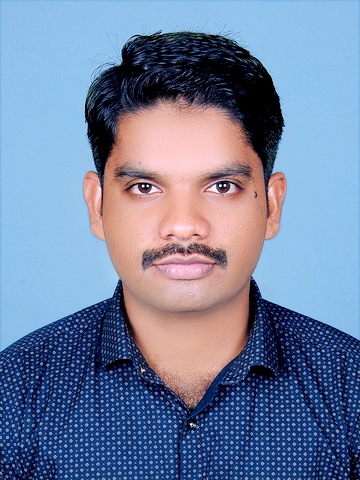 